附件1：              人员招聘计划表附件2：新岚山人力资源有限公司招聘项目工作人员报名登记表附件3：              报名材料提报格式模板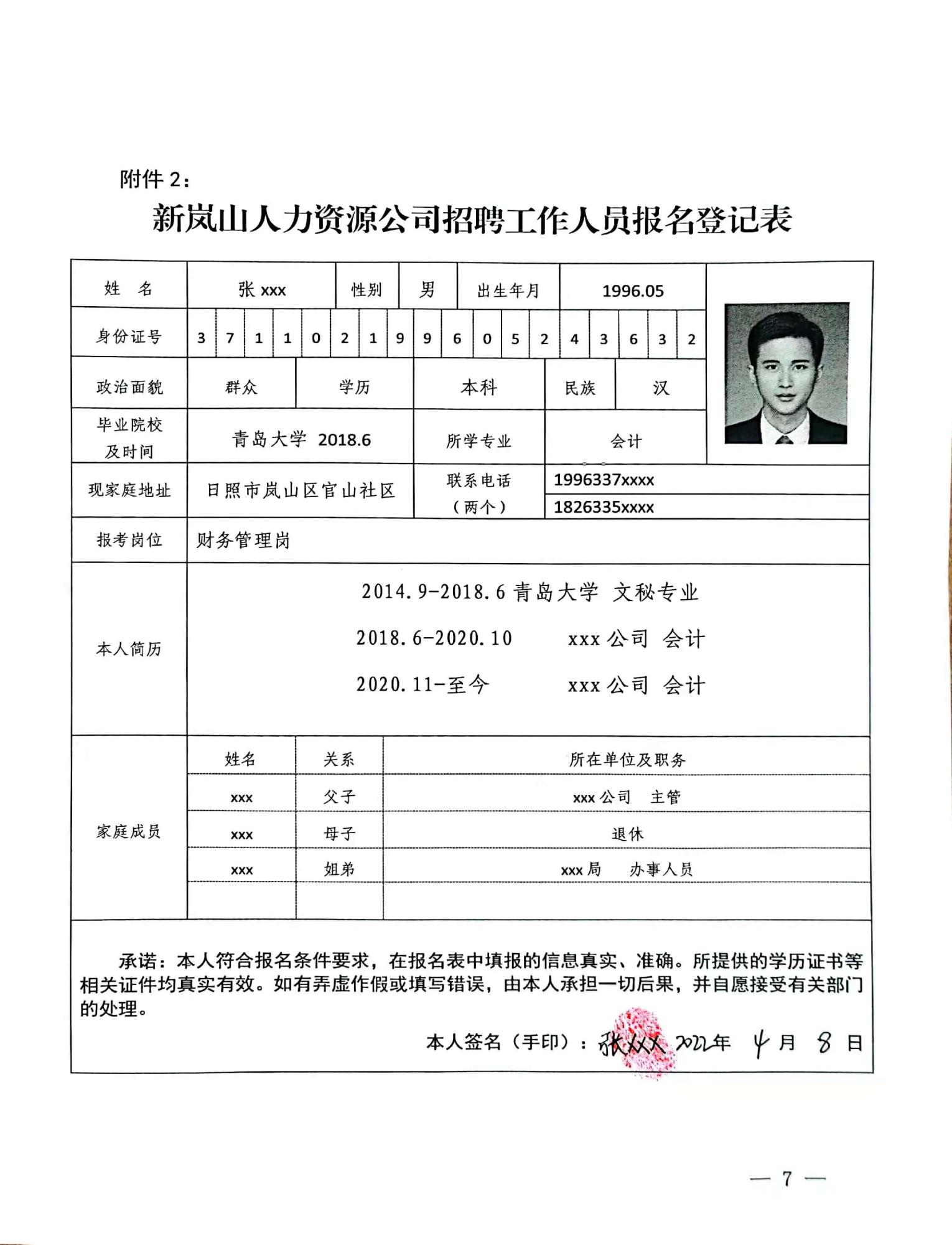 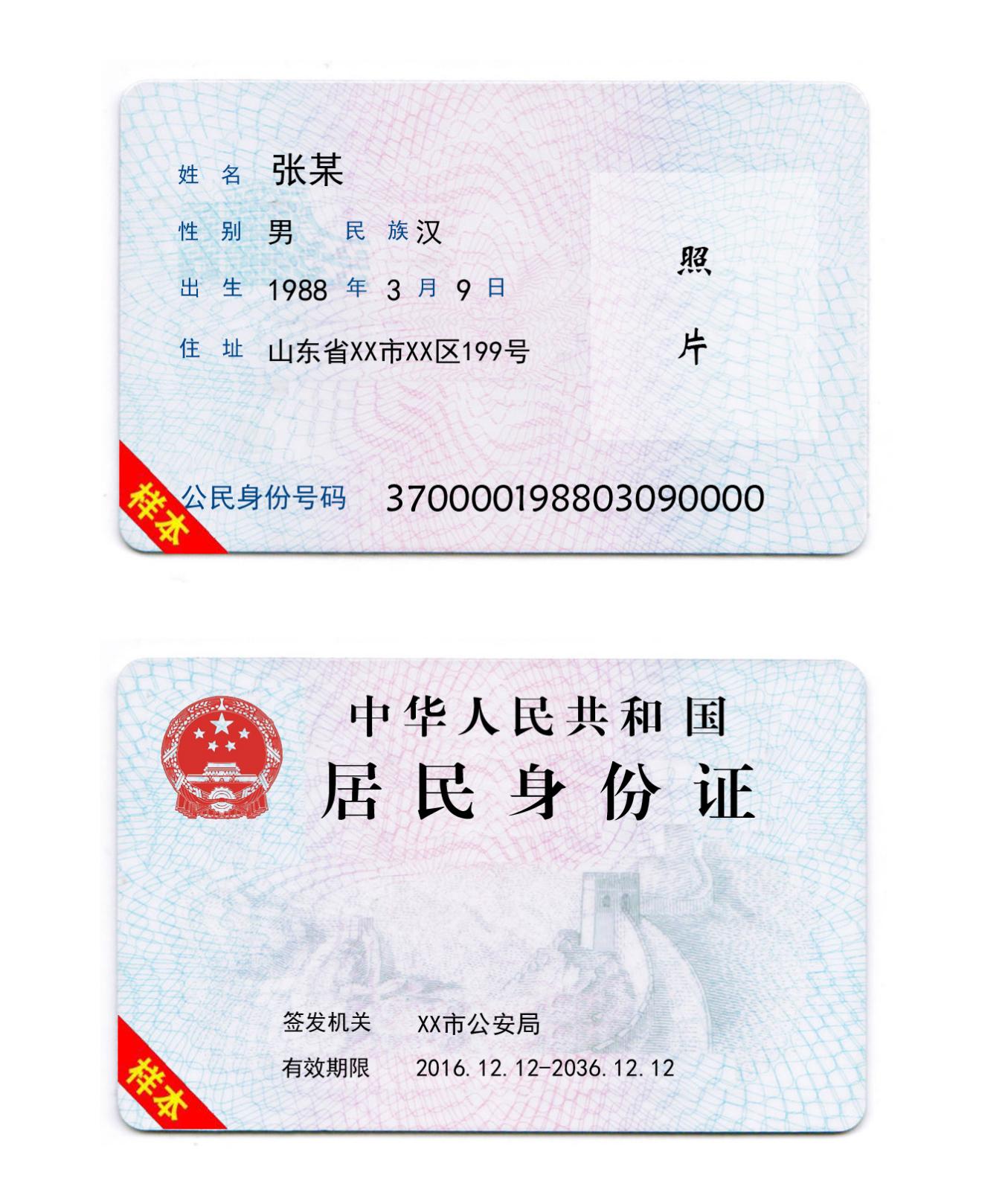 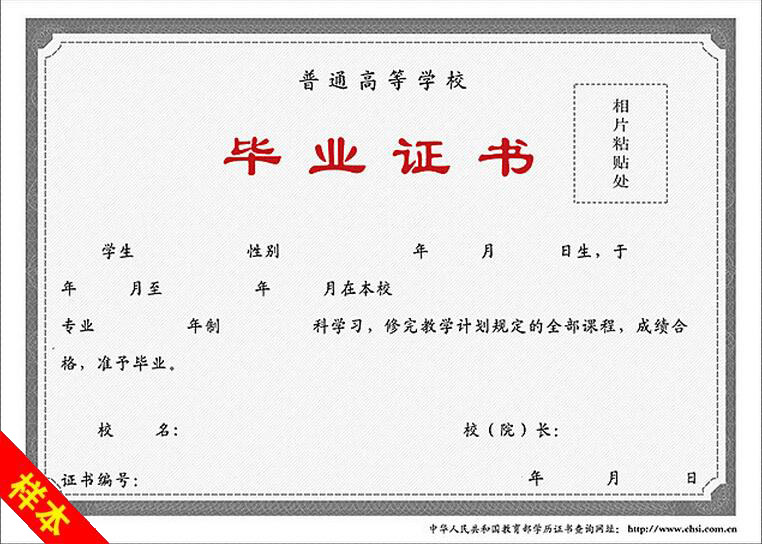 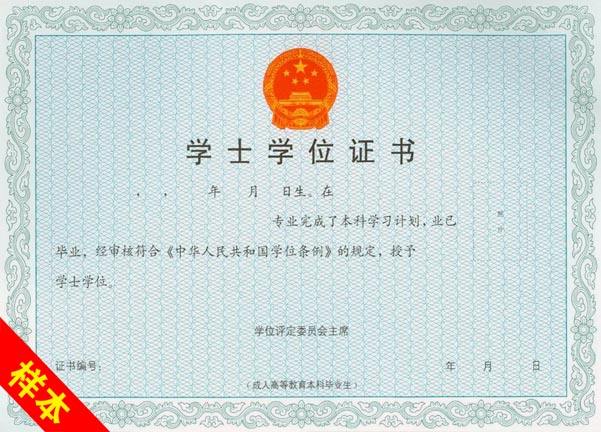 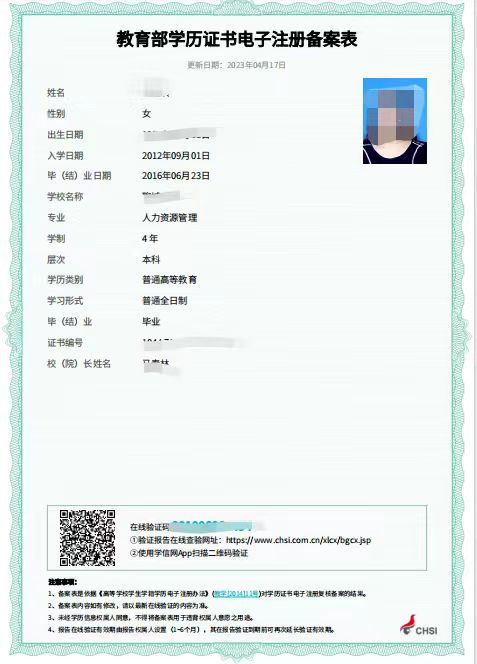 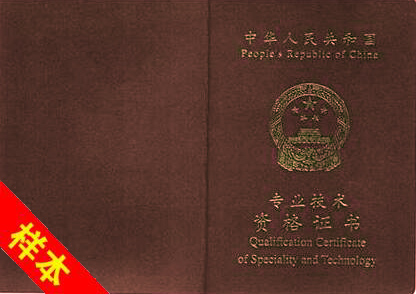 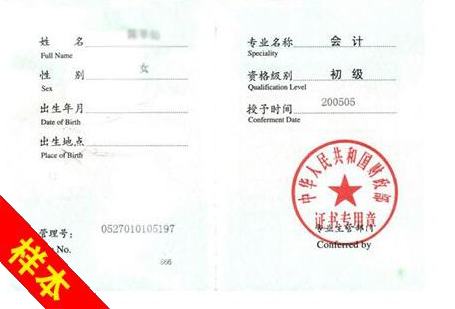 岗位名称招聘计划学历学位专业要求其他要求技术运维1本科及以上学士及以上本科：计算机类、电子信息类；研究生：计算机科学与技术一级学科、信息与通信工程一级学科。需夜间值班。姓名性别性别性别性别出生年月出生年月出生年月出生年月出生年月贴照片处身份证号贴照片处政治面貌学历学历学历学历学历学历学历学历民族民族民族贴照片处毕业院校及时间所学专业所学专业所学专业所学专业所学专业所学专业贴照片处现家庭地址联系电话（两个）联系电话（两个）联系电话（两个）联系电话（两个）联系电话（两个）联系电话（两个）现家庭地址联系电话（两个）联系电话（两个）联系电话（两个）联系电话（两个）联系电话（两个）联系电话（两个）报考岗位本人简历家庭成员姓名姓名姓名姓名关系关系关系关系关系所在单位及职务所在单位及职务所在单位及职务所在单位及职务所在单位及职务所在单位及职务所在单位及职务所在单位及职务所在单位及职务所在单位及职务所在单位及职务所在单位及职务所在单位及职务所在单位及职务所在单位及职务所在单位及职务所在单位及职务家庭成员家庭成员家庭成员家庭成员承诺：本人符合报名条件要求，在报名表中填报的信息真实、准确。所提供的学历证书等相关证件均真实有效。如有弄虚作假或填写错误，由本人承担一切后果，并自愿接受有关部门的处理。本人签名（手印）：                年   月  日承诺：本人符合报名条件要求，在报名表中填报的信息真实、准确。所提供的学历证书等相关证件均真实有效。如有弄虚作假或填写错误，由本人承担一切后果，并自愿接受有关部门的处理。本人签名（手印）：                年   月  日承诺：本人符合报名条件要求，在报名表中填报的信息真实、准确。所提供的学历证书等相关证件均真实有效。如有弄虚作假或填写错误，由本人承担一切后果，并自愿接受有关部门的处理。本人签名（手印）：                年   月  日承诺：本人符合报名条件要求，在报名表中填报的信息真实、准确。所提供的学历证书等相关证件均真实有效。如有弄虚作假或填写错误，由本人承担一切后果，并自愿接受有关部门的处理。本人签名（手印）：                年   月  日承诺：本人符合报名条件要求，在报名表中填报的信息真实、准确。所提供的学历证书等相关证件均真实有效。如有弄虚作假或填写错误，由本人承担一切后果，并自愿接受有关部门的处理。本人签名（手印）：                年   月  日承诺：本人符合报名条件要求，在报名表中填报的信息真实、准确。所提供的学历证书等相关证件均真实有效。如有弄虚作假或填写错误，由本人承担一切后果，并自愿接受有关部门的处理。本人签名（手印）：                年   月  日承诺：本人符合报名条件要求，在报名表中填报的信息真实、准确。所提供的学历证书等相关证件均真实有效。如有弄虚作假或填写错误，由本人承担一切后果，并自愿接受有关部门的处理。本人签名（手印）：                年   月  日承诺：本人符合报名条件要求，在报名表中填报的信息真实、准确。所提供的学历证书等相关证件均真实有效。如有弄虚作假或填写错误，由本人承担一切后果，并自愿接受有关部门的处理。本人签名（手印）：                年   月  日承诺：本人符合报名条件要求，在报名表中填报的信息真实、准确。所提供的学历证书等相关证件均真实有效。如有弄虚作假或填写错误，由本人承担一切后果，并自愿接受有关部门的处理。本人签名（手印）：                年   月  日承诺：本人符合报名条件要求，在报名表中填报的信息真实、准确。所提供的学历证书等相关证件均真实有效。如有弄虚作假或填写错误，由本人承担一切后果，并自愿接受有关部门的处理。本人签名（手印）：                年   月  日承诺：本人符合报名条件要求，在报名表中填报的信息真实、准确。所提供的学历证书等相关证件均真实有效。如有弄虚作假或填写错误，由本人承担一切后果，并自愿接受有关部门的处理。本人签名（手印）：                年   月  日承诺：本人符合报名条件要求，在报名表中填报的信息真实、准确。所提供的学历证书等相关证件均真实有效。如有弄虚作假或填写错误，由本人承担一切后果，并自愿接受有关部门的处理。本人签名（手印）：                年   月  日承诺：本人符合报名条件要求，在报名表中填报的信息真实、准确。所提供的学历证书等相关证件均真实有效。如有弄虚作假或填写错误，由本人承担一切后果，并自愿接受有关部门的处理。本人签名（手印）：                年   月  日承诺：本人符合报名条件要求，在报名表中填报的信息真实、准确。所提供的学历证书等相关证件均真实有效。如有弄虚作假或填写错误，由本人承担一切后果，并自愿接受有关部门的处理。本人签名（手印）：                年   月  日承诺：本人符合报名条件要求，在报名表中填报的信息真实、准确。所提供的学历证书等相关证件均真实有效。如有弄虚作假或填写错误，由本人承担一切后果，并自愿接受有关部门的处理。本人签名（手印）：                年   月  日承诺：本人符合报名条件要求，在报名表中填报的信息真实、准确。所提供的学历证书等相关证件均真实有效。如有弄虚作假或填写错误，由本人承担一切后果，并自愿接受有关部门的处理。本人签名（手印）：                年   月  日承诺：本人符合报名条件要求，在报名表中填报的信息真实、准确。所提供的学历证书等相关证件均真实有效。如有弄虚作假或填写错误，由本人承担一切后果，并自愿接受有关部门的处理。本人签名（手印）：                年   月  日承诺：本人符合报名条件要求，在报名表中填报的信息真实、准确。所提供的学历证书等相关证件均真实有效。如有弄虚作假或填写错误，由本人承担一切后果，并自愿接受有关部门的处理。本人签名（手印）：                年   月  日承诺：本人符合报名条件要求，在报名表中填报的信息真实、准确。所提供的学历证书等相关证件均真实有效。如有弄虚作假或填写错误，由本人承担一切后果，并自愿接受有关部门的处理。本人签名（手印）：                年   月  日承诺：本人符合报名条件要求，在报名表中填报的信息真实、准确。所提供的学历证书等相关证件均真实有效。如有弄虚作假或填写错误，由本人承担一切后果，并自愿接受有关部门的处理。本人签名（手印）：                年   月  日承诺：本人符合报名条件要求，在报名表中填报的信息真实、准确。所提供的学历证书等相关证件均真实有效。如有弄虚作假或填写错误，由本人承担一切后果，并自愿接受有关部门的处理。本人签名（手印）：                年   月  日承诺：本人符合报名条件要求，在报名表中填报的信息真实、准确。所提供的学历证书等相关证件均真实有效。如有弄虚作假或填写错误，由本人承担一切后果，并自愿接受有关部门的处理。本人签名（手印）：                年   月  日承诺：本人符合报名条件要求，在报名表中填报的信息真实、准确。所提供的学历证书等相关证件均真实有效。如有弄虚作假或填写错误，由本人承担一切后果，并自愿接受有关部门的处理。本人签名（手印）：                年   月  日承诺：本人符合报名条件要求，在报名表中填报的信息真实、准确。所提供的学历证书等相关证件均真实有效。如有弄虚作假或填写错误，由本人承担一切后果，并自愿接受有关部门的处理。本人签名（手印）：                年   月  日承诺：本人符合报名条件要求，在报名表中填报的信息真实、准确。所提供的学历证书等相关证件均真实有效。如有弄虚作假或填写错误，由本人承担一切后果，并自愿接受有关部门的处理。本人签名（手印）：                年   月  日承诺：本人符合报名条件要求，在报名表中填报的信息真实、准确。所提供的学历证书等相关证件均真实有效。如有弄虚作假或填写错误，由本人承担一切后果，并自愿接受有关部门的处理。本人签名（手印）：                年   月  日承诺：本人符合报名条件要求，在报名表中填报的信息真实、准确。所提供的学历证书等相关证件均真实有效。如有弄虚作假或填写错误，由本人承担一切后果，并自愿接受有关部门的处理。本人签名（手印）：                年   月  日